May 3rd Open Afternoon from 1.00pm8&9th PTA basket bash event 3.30pm hallw.c. 13th KS2 SATS Junew.c. 10th Y1 Phonics Check17th Nursery visit to reception19th Y1-6 sports day (3 sessions through the day for Y12, Y34 and then Y56).June20th EYFS sports day (1.30)20th New parents to visit reception 5.30pm21st Y5 All Hallows experience day24th Nursery visit to reception28th INSETJuly1st Y6 transition day5th PTA summer BBQ12th reports sent home15th reports drop in opportunity16th Music concert for those learning with Mr Watson 2.00pm16th reception trip to Macclesfield Forest18th Y6 Leavers’ serviceJune20th EYFS sports day (1.30)20th New parents to visit reception 5.30pm21st Y5 All Hallows experience day24th Nursery visit to reception28th INSETJuly1st Y6 transition day5th PTA summer BBQ12th reports sent home15th reports drop in opportunity16th Music concert for those learning with Mr Watson 2.00pm16th reception trip to Macclesfield Forest18th Y6 Leavers’ serviceWorship theme: trustThis week in worship we have been thinking about trust and what makes someone trustworthy. We have been reading the stories of Jonathan and David and also Daniel in the lion’s den. Why not ask your children what makes a good trustworthy friend?  SATSThe end of year SATS are approaching in KS2 and we are very proud of how hard the children are working in learning so much in Y6 ahead of the assessments. Attached to this email is a copy of some information about the SATS. If you have any further questions please ask you child’s teacher. There are no KS1 SATS this year. We will continue to assess children’s learning as would normally by taking an optional SATS assessment. The children will be familiar with these already and progress reported via parents’ evenings/school reports as usual.  FAVOUR! We need some help to transport the chairs from church to school for the SATS. We use this as they fit best with the hall tables and are comfortable and will support concentration. If you have a big van then please let us knoiw!NetballOur netballers came second in the All Hallow’s tournament before Easter. It was a wonderful way to wrap up the season. They have improved so much over the season and we are all really proud of not only their skills and talent but also the teamwork and determination they have shown this year. Well done to everyone and a big thanks to Miss Foster and Mrs Howell as well.  FootballOur footballers drew 0-0 with Whirley Primary this week. In another game played in glorious sunshine the team were unlucky not to score. They had plenty of shots but in the end had to settle for a point and a clean sheet. A huge thanks to Mr Sivewright for organising. OPAL (Outdoor play and learning)You will have received a letter already this week with information about our ongoing OPAL drive. I have attached it again to this newsletter for your information. PlantsThe great plant sale is back. Look out for Mrs Patterson on Tuesdays on the back playground, weather permitting. All money raised to be used to buy more seeds, compost etc. The first plants ready are cosmos. More to follow 50p each. Parent charterAll of the schools across Cheshire East (primary and secondary) have adopted the attached parent charter. It is very similar to our own but this one has been taken up by all schools and lays out very clearly what all schools in Cheshire East should do and also expect from parents/carers in order to support working effectively together for the good of our young people. There is also a copy on the school website. Parent charterAll of the schools across Cheshire East (primary and secondary) have adopted the attached parent charter. It is very similar to our own but this one has been taken up by all schools and lays out very clearly what all schools in Cheshire East should do and also expect from parents/carers in order to support working effectively together for the good of our young people. There is also a copy on the school website. AttendanceThis week’s attendance winners are……Mrs Walsh’s and Mrs Clark’s class.  Well done and enjoy your extra break time!AttendanceThis week’s attendance winners are……Mrs Walsh’s and Mrs Clark’s class.  Well done and enjoy your extra break time!AttendanceThis week’s attendance winners are……Mrs Walsh’s and Mrs Clark’s class.  Well done and enjoy your extra break time!SEND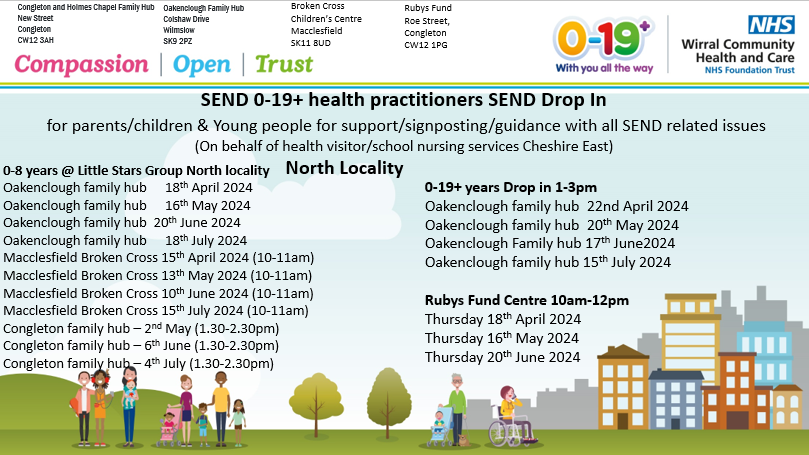 SENDSEND